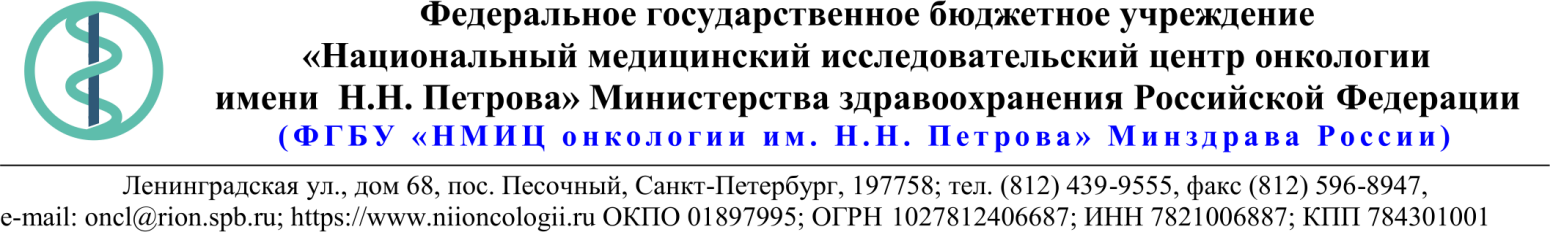 18.	Описание объекта закупкиТехническое заданиена оказание услуг по обслуживанию вестибюльных ковровых покрытий Требование к количественным характеристикам (объему) услугАдреса обслуживания:Общее число замен ковровых покрытий за указанный период:Требования к Исполнителю: Исполнитель предоставляет Заказчику вестибюльные ковровые покрытия без залога и предварительной оплаты.Исполнитель должен обеспечить в процессе оказания услуг:-	доставку чистых вестибюльных ковровых покрытий, замену и вывоз использованных ковровых покрытий;-	стирку вестибюльных ковровых покрытий;-	обмен ковровых покрытий на новые по мере необходимости.2.1.	Общие требования к ковровым покрытиям:Вестибюльные ковровые покрытия должны быть изготовлены из скрученных нейлоновых нитей (или иного синтетического материала), вулканизированных в основание из высокопрочной, химически стойкой резины. Ковры должны задерживать не менее 6 кг песка и 5 литров воды, и при этом должны в течение длительного времени сохранять внешний вид. Ковры должны иметь тёмный цвет.2.2.	Предоставленные Исполнителем вестибюльные ковровые покрытия являются собственностью Исполнителя и подлежат возврату Исполнителю по окончании срока действия контакта (Исполнитель осуществляет самовывоз ковровых покрытий).2.3.	Ковры должны иметь устройства (приспособления) обеспечивающие их надёжное крепление к полу (в соответствии с пунктом 39 Правил противопожарного режима в Российской Федерации (утверждены постановлением Правительства РФ от 25.04.2012 № 390 «О противопожарном режиме») ковры, ковровые дорожки и другие покрытия полов на объектах с массовым пребыванием людей и на путях эвакуации должны надежно крепиться к полу).СПЕЦИФИКАЦИЯ20.03.2020 № 10.1-06/323Ссылка на данный номер обязательна!Запрос о предоставлении ценовой информациидля нужд ФГБУ «НМИЦ онкологии им. Н.Н. Петрова» Минздрава РоссииСтруктура цены (расходы, включенные в цену товара/работы/услуги) должна включать в себя:1)	стоимость товара/работы/услуги; 2)	стоимость упаковки товара;3)	стоимость транспортировки товара от склада поставщика до склада покупателя, включающая в себя все сопутствующие расходы, а также погрузочно-разгрузочные работы;4)	расходы поставщика на уплату таможенных сборов, налоговых и иных обязательных платежей, обязанность по внесению которых установлена российским законодательством;5)  все иные прямые и косвенные накладные расходы поставщика/подрядчика/исполнителя, связанные с поставкой товара/выполнением работ/оказанием услуг и необходимые для надлежащего выполнения обязательств.Сведения о товаре/работе/услуге: содержатся в Приложении.Просим всех заинтересованных лиц представить свои коммерческие предложения (далее – КП) о цене поставки товара/выполнения работы/оказания услуги с использованием прилагаемой формы описания товара/работы/услуги и направить их в форме электронного документа, подписанного квалифицированной электронной цифровой подписью (электронная цифровая подпись должна быть открепленной, в формате “sig”) по следующему адресу: 4399541@niioncologii.ru.Информируем, что направленные предложения не будут рассматриваться в качестве заявки на участие в закупке и не дают в дальнейшем каких-либо преимуществ для лиц, подавших указанные предложения.Настоящий запрос не является извещением о проведении закупки, офертой или публичной офертой и не влечет возникновения каких-либо обязательств заказчика.Из ответа на запрос должны однозначно определяться цена единицы товара/работы/услуги и общая цена контракта на условиях, указанных в запросе, срок действия предлагаемой цены.КП оформляется на официальном бланке (при наличии), должно содержать реквизиты организации (официальное наименование, ИНН, КПП - обязательно), и должно содержать ссылку на дату и номер запроса о предоставлении ценовой информации. КП должно быть подписано руководителем или иным уполномоченным лицом и заверено печатью (при наличии).КП должно содержать актуальные на момент запроса цены товара (работ, услуг), технические характеристики и прочие данные, в том числе условия поставки и оплаты, полностью соответствующие указанным в запросе о предоставлении ценовой информации;1.Наименование ЗаказчикаФГБУ "НМИЦ онкологии им. Н.Н. Петрова" Минздрава России2.Наименование объекта закупкиОказание услуг по обслуживанию вестибюльных ковровых покрытий3.Коды ОКПД2 / КТРУ81.29.19.0004.Место исполнения обязательств (адрес поставки, оказания услуг, выполнения работ)197758, Россия, г. Санкт- Петербург, п. Песочный, ул. Ленинградская, дом 685.АвансированиеНе предусмотрено6.Срок окончания действия договора (контракта)30.12.20207.Установление сроков исполнения обязательств контрагентомУстановление сроков исполнения обязательств контрагентом7.1Срок начала исполнения обязательств контрагентом:01.05.20207.2Срок окончания исполнения обязательств контрагентом30.12.20207.3Периодичность выполнения работ, оказания услуг либо количество партий поставляемого товаров: (обязательства контрагента)В Техническом задании8.ОплатаВ течение 30 (тридцати) календарных дней с момента подписания Покупателем универсального передаточного документа (УПД).
При осуществлении закупки с ограничением участия только для субъектов малого предпринимательства (СМП) - в течение 15 (пятнадцати) рабочих дней.9.Документы, которые должны быть представлены поставщиком (подрядчиком, исполнителем) вместе с товаром (результатом выполненной работы, оказанной услуги)Не предусмотрено10.Специальное право, которое должно быть у участника закупки и (или) поставщика (подрядчика, исполнителя) (наличие лицензии, членство в саморегулируемой организации и т.п.)Не предусмотрено11.Дополнительные требования к участникам закупки (при наличии таких требований) и обоснование этих требованийНе предусмотрено12.Срок действия гарантии качества товара (работы, услуги) после приемки ЗаказчикомНе предусмотрено13.Размер обеспечения гарантийных обязательств (до 10% НМЦК)Не предусмотрено14.Предоставляемые участникам закупки преимущества в соответствии со статьями 28 и 29 Закона № 44-ФЗНе предусмотрено15.Запреты, ограничения допуска, условия допуска (преференции) иностранных товаровНе предусмотрено16.Страна происхождения (указывается участником в заявке, коммерческом предложении)Указаны в пункте 1817.Количество и единица измерения объекта закупкиУказаны в пункте 18п/нАдрес места расположения ковровРазмеры ковров, смКол-во ковров, штПериодичностьзамены1Санкт-Петербург, пос. Песочный.   ул. Ленинградская, дом 68, клинический корпус, литер А;115*2001с 01.05.2020 по 30.09.2020 2 раза в неделю (пн, чт).с 01.10.2020 по 30.12.2020 3 раза в неделю (пн, ср, пт).1Санкт-Петербург, пос. Песочный.   ул. Ленинградская, дом 68, клинический корпус, литер А;150*3009с 01.05.2020 по 30.09.2020 2 раза в неделю (пн, чт).с 01.10.2020 по 30.12.2020 3 раза в неделю (пн, ср, пт).2Санкт-Петербург, пос. Песочный.   ул. Ленинградская, дом 68, клинико-диагностическое отделение, литер А;115*2004с 01.05.2020 по 30.09.2020 2 раза в неделю (пн, чт).с 01.10.2020 по 30.12.2020 3 раза в неделю (пн, ср, пт).2Санкт-Петербург, пос. Песочный.   ул. Ленинградская, дом 68, клинико-диагностическое отделение, литер А;150*3006с 01.05.2020 по 30.09.2020 2 раза в неделю (пн, чт).с 01.10.2020 по 30.12.2020 3 раза в неделю (пн, ср, пт).2Санкт-Петербург, пос. Песочный.   ул. Ленинградская, дом 68, клинико-диагностическое отделение, литер А;85*1503с 01.05.2020 по 30.09.2020 2 раза в неделю (пн, чт).с 01.10.2020 по 30.12.2020 3 раза в неделю (пн, ср, пт).3Санкт-Петербург, пос. Песочный.   ул. Ленинградская, дом 68, лабораторный корпус, литер В;150*3004с 01.05.2020 по 30.09.2020 2 раза в неделю (пн, чт).с 01.10.2020 по 30.12.2020 3 раза в неделю (пн, ср, пт).3Санкт-Петербург, пос. Песочный.   ул. Ленинградская, дом 68, лабораторный корпус, литер В;115*2003с 01.05.2020 по 30.09.2020 2 раза в неделю (пн, чт).с 01.10.2020 по 30.12.2020 3 раза в неделю (пн, ср, пт).4Санкт-Петербург, пос. Песочный.   ул. Ленинградская, дом 68, радиологический корпус, литер Е;115*2002с 01.05.2020 по 30.09.2020 2 раза в неделю (пн, чт).с 01.10.2020 по 30.12.2020 3 раза в неделю (пн, ср, пт).4Санкт-Петербург, пос. Песочный.   ул. Ленинградская, дом 68, радиологический корпус, литер Е;150*3002с 01.05.2020 по 30.09.2020 2 раза в неделю (пн, чт).с 01.10.2020 по 30.12.2020 3 раза в неделю (пн, ср, пт).4Санкт-Петербург, пос. Песочный.   ул. Ленинградская, дом 68, радиологический корпус, литер Е;85*1501с 01.05.2020 по 30.09.2020 2 раза в неделю (пн, чт).с 01.10.2020 по 30.12.2020 3 раза в неделю (пн, ср, пт).5Санкт-Петербург, пос. Песочный.   ул. Ленинградская, дом 68, лаборатория высоких энергий, литер Е;150*3002с 01.05.2020 по 30.09.2020 2 раза в неделю (пн, чт).с 01.10.2020 по 30.12.2020 3 раза в неделю (пн, ср, пт).6Санкт-Петербург, пос. Песочный.   ул. Ленинградская, дом 68, операционный блок, литер А;115*2003с 01.05.2020 по 30.09.2020 2 раза в неделю (пн, чт).с 01.10.2020 по 30.12.2020 3 раза в неделю (пн, ср, пт).7Санкт-Петербург, пос. Песочный.   ул. Ленинградская, дом 68, хозяйственный корпус, литер З;115*2002с 01.05.2020 по 30.09.2020 2 раза в неделю (пн, чт).с 01.10.2020 по 30.12.2020 3 раза в неделю (пн, ср, пт).8Санкт-Петербург, ул. Красного Текстильщика, дом 10-12 литер В 3 этаж115*2002с 01.05.2020 по 30.09.2020 2 раза в неделю (пн, чт).с 01.10.2020 по 30.12.2020 3 раза в неделю (пн, ср, пт).9Санкт-Петербург, пер. Моравский, д.5, лит. А115*2001с 01.05.2020 по 30.09.2020 2 раза в неделю (пн, чт).с 01.10.2020 по 30.12.2020 3 раза в неделю (пн, ср, пт).10Санкт-Петербург, пос. Песочный.   ул. Ленинградская, дом 68, административный корпус, литер А;85*1504с 01.05.2020 по 30.09.2020 2 раза в неделю (пн, чт).с 01.10.2020 по 30.12.2020 3 раза в неделю (пн, ср, пт).10Санкт-Петербург, пос. Песочный.   ул. Ленинградская, дом 68, административный корпус, литер А;115*2005с 01.05.2020 по 30.09.2020 2 раза в неделю (пн, чт).с 01.10.2020 по 30.12.2020 3 раза в неделю (пн, ср, пт).10Санкт-Петербург, пос. Песочный.   ул. Ленинградская, дом 68, административный корпус, литер А;150*3001с 01.05.2020 по 30.09.2020 2 раза в неделю (пн, чт).с 01.10.2020 по 30.12.2020 3 раза в неделю (пн, ср, пт).11Санкт-Петербург, пос. Песочный.   ул. Ленинградская, дом 68, гараж, литер Ф;85*1501с 01.05.2020 по 30.09.2020 2 раза в неделю (пн, чт).с 01.10.2020 по 30.12.2020 3 раза в неделю (пн, ср, пт).11Санкт-Петербург, пос. Песочный.   ул. Ленинградская, дом 68, гараж, литер Ф;115*2001с 01.05.2020 по 30.09.2020 2 раза в неделю (пн, чт).с 01.10.2020 по 30.12.2020 3 раза в неделю (пн, ср, пт).12Санкт-Петербург, пос. Песочный.   ул. Ленинградская, дом 68, лабораторный корпус, виварий, литер В;150*3001с 01.05.2020 по 30.09.2020 2 раза в неделю (пн, чт).с 01.10.2020 по 30.12.2020 3 раза в неделю (пн, ср, пт).12Санкт-Петербург, пос. Песочный.   ул. Ленинградская, дом 68, лабораторный корпус, виварий, литер В;115*2001с 01.05.2020 по 30.09.2020 2 раза в неделю (пн, чт).с 01.10.2020 по 30.12.2020 3 раза в неделю (пн, ср, пт).12Санкт-Петербург, пос. Песочный.   ул. Ленинградская, дом 68, лабораторный корпус, виварий, литер В;85*1501с 01.05.2020 по 30.09.2020 2 раза в неделю (пн, чт).с 01.10.2020 по 30.12.2020 3 раза в неделю (пн, ср, пт).№ п/пНаименованиеКоличество ковров, штКоличество замен 1 ковра за периодКоличество замен 1 ковра за период1Вестибюльное ковровое покрытие 85*150 см10808002Вестибюльное ковровое покрытие 115*200 см258020003Вестибюльное ковровое покрытие 150*300 см25802000Итого:Итого:Итого:Итого:4800п/нНаименование УслугЕд. изм.Кол-воСтавка НДС%Цена за ед. с НДС (руб.)Сумма (руб.)1Оказание услуг по обслуживанию вестибюльных ковровых покрытий (размер покрытия 85*150, мм) шт8002Оказание услуг по обслуживанию вестибюльных ковровых покрытий (размер покрытия 115*200, мм) шт20003Оказание услуг по обслуживанию вестибюльных ковровых покрытий (размер покрытия 150*300, мм) шт2000